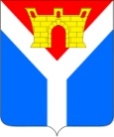 АДМИНИСТРАЦИЯ УСТЬ-ЛАБИНСКОГО ГОРОДСКОГО ПОСЕЛЕНИЯ  УСТЬ-ЛАБИНСКОГО РАЙОНА  ПОСТАНОВЛЕНИЕот 29.11.2021                                                                                                    № 1011 город Усть-ЛабинскОб утверждении Правил определения платы по соглашению об установлении сервитута в отношении земельных участков, находящихся в собственности Усть-Лабинского городского поселения Усть-Лабинского районаВ целях реализации подпункта 3 пункта 2 статьи 39.25 Земельного кодекса Российской Федерации, руководствуясь статьями 14, 37 Федерального закона от 06 октября 2003 года № 131-ФЗ «Об общих принципах организации местного самоуправления в Российской Федерации», Уставом Усть-Лабинского городского поселения Усть-Лабинского района, п о с т а н о в л я ю:1. Утвердить Правила определения платы по соглашению об установлении сервитута в отношении земельных участков, находящихся в собственности Усть-Лабинского городского поселения Усть-Лабинского района согласно приложению к настоящему постановлению.2. Отделу по общим и организационным вопросам администрации                    Усть-Лабинского городского поселения Усть-Лабинского района (Васильева) обнародовать настоящее постановление путем размещения его на                    официальном сайте администрации Усть-Лабинского городского                           поселения Усть-Лабинского района в информационно-телекоммуникационной сети «Интернет» w.gorod-ust-labinsk.ru и информационных стендах в                   МБУК «Централизованная районная библиотека» МО Усть-Лабинский район.3. Контроль за выполнением настоящего постановления возложить на исполняющего обязанности заместителя главы Усть-Лабинского городского поселения Усть-Лабинского района С.А. Леонидова.4. Постановление вступает в силу после его официального обнародования.ГлаваУсть-Лабинского городского поселенияУсть-Лабинского района						      С.А. ГайнюченкоПРАВИЛАопределения платы по соглашению об установлении сервитута в отношении земельных участков, находящихся в собственности Усть-Лабинского городского поселения Усть-Лабинского района1. Настоящие Правила устанавливает порядок определения размера платы по соглашению об установлении сервитута в отношении земельных участков, находящихся в собственности Усть-Лабинского городского поселения (далее - земельные участки), если иное не установлено федеральными законами.2. Размер платы по соглашению об установлении сервитута определяется на основании кадастровой стоимости земельного участка и рассчитывается как 0,01 процента кадастровой стоимости земельного участка за каждый год срока действия сервитута, если иное не установлено настоящими Правилами.3. Размер платы по соглашению об установлении сервитута, заключенному в отношении земельных участков, находящихся в федеральной собственности и предоставленных в постоянное (бессрочное) пользование, либо в пожизненное наследуемое владение, либо в аренду, может быть определен как разница рыночной стоимости указанных прав на земельный участок до и после установления сервитута, которая определяется независимым оценщиком в соответствии с законодательством Российской Федерации об оценочной деятельности.4. Смена правообладателя земельного участка не является основанием для пересмотра размера платы по соглашению об установлении сервитута, определенного в соответствии с настоящими Правилами.5. В случае если сервитут устанавливается в отношении части земельного участка, размер платы по соглашению об установлении сервитута определяется пропорционально площади этой части земельного участка в соответствии с настоящими Правилами.Начальник отдела по управлению муниципальной собственностью и земельным отношениям администрации Усть-Лабинского городского поселения Усть-Лабинского района                                                                       Н.Б. ВыгоновПРИЛОЖЕНИЕУТВЕРЖДЕНЫпостановлением администрации Усть-Лабинского городского поселения Усть-Лабинского района от 29.11.2021 № 1011